П О М Ш У Ö МР Е Ш Е Н И Е О принятии отчета главы муниципального района – руководителя администрации о результатах своей деятельности и деятельности администрации муниципального района «Печора» за 2022 год, в том числе о решении вопросов, поставленных Советом городского поселения «Печора» В соответствии с частью 4 статьи 37 Устава муниципального образования муниципального района «Печора», статьей 30 Устава муниципального образования городского поселения «Печора», заслушав отчет главы муниципального района – руководителя администрации о результатах своей деятельности и деятельности администрации муниципального района «Печора» за 2022 год, в том числе о решении вопросов, поставленных Советом городского поселения «Печора», Совет городского поселения «Печора» р е ш и л:Отчет главы муниципального района – руководителя администрации о результатах своей деятельности и деятельности администрации муниципального района «Печора» за 2022 год, в том числе о решении вопросов, поставленных Советом городского поселения «Печора», принять к сведению.Отчет главы муниципального района – руководителя администрации о результатах своей деятельности и деятельности администрации муниципального района «Печора» за 2022 год, в том числе о решении вопросов, поставленных Советом городского поселения «Печора», подлежит размещению на официальном сайте муниципального района «Печора» в разделе «Городское поселение «Печора».Настоящее решение вступает в силу со дня его принятия.Глава городского поселения «Печора» -председатель Совета поселения                                                                         А.И. Бака«ПЕЧОРА» КАР ОВМÖДЧÖМИНСА СÖВЕТ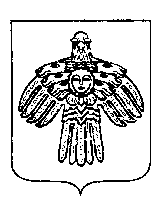 СОВЕТ ГОРОДСКОГО ПОСЕЛЕНИЯ «ПЕЧОРА»19 мая 2023 годаг. Печора  Республика Коми                 № 5-10/103